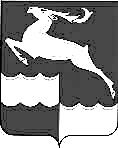 АДМИНИСТРАЦИЯ КЕЖЕМСКОГО РАЙОНАКРАСНОЯРСКОГО КРАЯПОСТАНОВЛЕНИЕ11.02.2021 	    	                        № 91-п		                            г. КодинскО внесении изменений в постановление Администрации Кежемского района от 28.12.2011 № 1896-п «Об утверждении административного регламента предоставления финансовым управлением администрации Кежемского района муниципальной услуги по осуществлению исполнения судебных актов по искам к муниципальному образованию Кежемский район о возмещении вреда, причиненного незаконными действиями (бездействием) органов местного самоуправления района или их должностных лиц, в том числе в результате издания органами местного самоуправления района муниципальных правовых актов, не соответствующих закону или иному нормативному правовому акту, а также судебных актов по иным искам о взыскании денежных средств за счет средств казны муниципального образования (за исключением судебных актов о взыскании денежных средств в порядке субсидиарной ответственности распорядителей, получателей средств районного бюджета), судебных актов о присуждении компенсации за нарушение права на исполнение судебного акта в разумный срок за счет средств районного бюджета»В целях приведения в соответствии с действующим законодательством, на основании Федерального закона от 27.07.2010 № 210-ФЗ «Об организации предоставления государственных и муниципальных услуг», руководствуясь статьями 17, 30.3, 32 Устава Кежемского района, ПОСТАНОВЛЯЮ:1. Внести в постановление Администрации Кежемского района от 28.12.2011 № 1896-п «Об утверждении административного регламента предоставления финансовым управлением администрации Кежемского района муниципальной услуги по осуществлению исполнения судебных актов по искам к муниципальному образованию Кежемский район о возмещении вреда, причиненного незаконными действиями (бездействием) органов местного самоуправления района или их должностных лиц, в том числе в результате издания органами местного самоуправления района муниципальных правовых актов, не соответствующих закону или иному нормативному правовому акту, а также судебных актов по иным искам о взыскании денежных средств за счет средств казны муниципального образования (за исключением судебных актов о взыскании денежных средств в порядке субсидиарной ответственности распорядителей, получателей средств районного бюджета), судебных актов о присуждении компенсации за нарушение права на исполнение судебного акта в разумный срок за счет средств районного бюджета (в редакции постановлений Администрации Кежемского района от 26.12.2012 № 1760-п, от 17.04.2014 № 402-п) следующие изменения:1.1. В административный регламент предоставления финансовым управлением администрации Кежемского района муниципальной услуги по осуществлению исполнения судебных актов по искам к муниципальному образованию Кежемский район о возмещении вреда, причиненного незаконными действиями (бездействием) органов местного самоуправления района или их должностных лиц, в том числе в результате издания органами местного самоуправления района муниципальных правовых актов, не соответствующих закону или иному нормативному правовому акту, а также судебных актов по иным искам о взыскании денежных средств за счет средств казны муниципального образования (за исключением судебных актов о взыскании денежных средств в порядке субсидиарной ответственности распорядителей, получателей средств районного бюджета), судебных актов о присуждении компенсации за нарушение права на исполнение судебного акта в разумный срок за счет средств районного бюджета:1.1.1.В пункте 2.5: в абзаце 11 слова «28.07.2006 №15-88» заменить словами «28.02.2017 №13-176».1.1.2. Раздел 3 дополнить пунктом 3.13 следующего содержания:«3.13 Финансовое управление не вправе требовать от заявителя предоставление документов и информации, отсутствие и (или) недостоверность которых не указывались при первоначальном отказе в приеме документов, необходимых для предоставления муниципальной услуги, либо в предоставлении муниципальной услуги, за исключением следующих случаев:а)	изменение требований нормативных правовых актов, касающихся предоставления муниципальной услуги, после первоначальной подачи заявления о предоставлении муниципальной услуги;б)	наличие ошибок в заявлении о предоставлении муниципальной услуги и документах, поданных заявителем после первоначального отказа в приеме документов, необходимых для предоставления муниципальной услуги, либо в предоставлении муниципальной услуги, и не включенных в представленный ранее комплект документов;в) истечение срока действия документов или изменение информации после первоначального отказа в приеме документов, необходимых для предоставления муниципальной услуги, либо в предоставлении муниципальной услуги;г) выявление документально подтвержденного факта (признаков) ошибочного или противоправного действия (бездействия) муниципального служащего, при первоначальном отказе в приеме документов, необходимых для предоставления муниципальной услуги, о чем в письменном виде за подписью руководителя, предоставляющего муниципальную услугу, при первоначальном отказе в приеме: документов, необходимых дня предоставления муниципальной услуги, уведомляется заявитель, а также приносятся извинения за доставленные неудобства».1.1.3. Пункт 5.1 раздела 5 дополнить абзацем следующего содержания:«Заявитель может обратиться с жалобой, в том числе в случае требования при предоставлении муниципальной услуги документов или информации, отсутствие и (или) недостоверность которых не указывались при первоначальном отказе в приеме документов, необходимых для предоставления муниципальной услуги, за исключением случаев, предусмотренных пунктом 4 части 1 статьи 7 Федерального закона от 27.07.2010 № 210-ФЗ «Об организации предоставления государственных и муниципальных услуг».2. Постановление вступает в силу со дня подписания и подлежит официальному опубликованию в газете «Кежемский Вестник».Глава района		             		                                    П.Ф.Безматерных